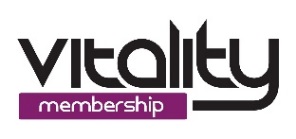 VITALITY MEMBERSHIP CLASSES – CHILDREN*Timetable subject to changeDAYTIME OF CLASSCLASSAGEVENUESTART DATEMONDAY3.00pm – 3.45pmMIXED ACTIVITIESP1 – P3LOUGH MOSS4/3/19MONDAY3.45pm – 4.30pmMIXED ACTIVITIESP4 – P7LOUGH MOSS4/3/19MONDAY3.30pm – 4.15pmAFTER SCHOOL ACTIVITIES8 - 14GLENMORE ACTIVITY CENTRE11/3/19MONDAY3.30pm – 4.15pmMULTI SPORTS8 – 14 LAGAN VALLEY LEISUREPLEX4/3/19MONDAY4.15pm – 5.00pmMULTI SPORTS8 - 14GLENMORE ACTIVITY CENTRE11/3/19MONDAY4.30pm – 5.15pmDODGEBALL8 – 14 LAGAN VALLEY LEISUREPLEX4/3/19MONDAY5.00pm – 5.45pmSTREET DANCE8 - 11LOUGH MOSS4/3/19MONDAY5.45pm – 6.30pmSTREET DANCE12 - 17LOUGH MOSS4/3/19MONDAY6.00pm – 7.00pmINDOOR GOLF LESSONS8 - 14GROVE ACTIVITY CENTRE4/3/19MONDAY8.00pm – 9.00pmTEEN CIRCUITS CLASS13 - 17GROVE ACTIVITY CENTRE25/3/19DAYTIME OF CLASSCLASSAGEVENUESTART DATETUESDAY10.00am – 11.00amLAZY RIVER & AQUALAND ADULT & CHILDLAGAN VALLEY LEISUREPLEX*TUESDAY10.00am – 10.45amBOOGIE BEAT (Adult & Child)0 - 5LAGAN VALLEY LEISUREPLEX12/3/19TUESDAY10.00am – 11.00amBUGGY BLITZADULT & CHILDLOUGH MOSS5/3/19TUESDAY2.30pm – 3.15pm GYMNASTICS P1 LAGAN VALLEY LEISUREPLEX12/3/19TUESDAY3.15pm – 4.15pmGYMNASTICSP2, P3, & P4LAGAN VALLEY LEISUREPLEX12/3/19TUESDAY4.00pm – 4.45pmAFTER SCHOOL ACTIVITIES8 - 14LOUGH MOSS5/3/19TUESDAY 4.45pm – 5.30pmMULTI SPORTS8 - 14LOUGH MOSS5/3/19TUESDAY4.30pm – 5.15pmTEEN CYCLE13 - 17LOUGH MOSS5/3/19TUESDAY4.30pm – 5.30pmMIXED ACTIVITIES8 - 12KILMAKEE ACTIVITY CENTRE5/3/19TUESDAY5.00pm – 5.45pmTRAMPOLINE (4 x classes)8 - 18LAGAN VALLEY LEISUREPLEX12/3/19TUESDAY7.45pm – 8.45pmADULT & JUNIOR CIRCUITS12 +GLENMORE ACTIVITY CENTRE5/3/19DAYTIME OF CLASSCLASSAGEVENUESTART DATEWEDNESDAY10.00am – 11.00amLAZY RIVER & AQUALAND ADULT & CHILDLAGAN VALLEY LEISUREPLEX*WEDNESDAY3.30pm – 4.15pmFUTSAL (Football)5 - 7LAGAN VALLEY LEISUREPLEX6/3/19WEDNESDAY4.30pm – 5.30pmFUTSAL (Football)8 - 11LAGAN VALLEY LEISUREPLEX6/3/19WEDNESDAY4.00pm – 4.45pmKIDS CIRCUIT CLASSP3 – P7LOUGH MOSS6/3/19WEDNESDAY4.00pm – 4.45pm AFTER SCHOOL ACTIVITIES8 - 14KILMAKEE ACTIVITY CENTRE6/3/19WEDNESDAY4.45pm – 5.30pmMULTI SPORTS8 - 14KILMAKEE ACTIVITY CENTRE6/3/19WEDNESDAY5.45pm – 6.30pmARCHERYAdult / Child 7+KILMAKEE ACTIVITY CENTRE6/3/19WEDNESDAY6.30pm – 7.15pmARCHERYAdult / Child 7+KILMAKEE ACTIVITY CENTRE6/3/19WEDNESDAY7.30pm – 8.30pmYOUTH CLUB5 - 11GROVE ACTIVITY CENTRE6/3/19DAYTIME OF CLASSCLASSAGEVENUESTART DATETHURSDAY10.00am – 11.00amLAZY RIVER & AQUALAND ADULT & CHILDLAGAN VALLEY LEISUREPLEX*THURSDAY10.30am – 12.30pm ADULT & CHILD GYMNASTICSPRESCHOOLGLENMORE ACTIVITY CENTRE7/3/19THURSDAY12.30pm – 1.30pmSQUATS & TOTSADULT & CHILDLOUGH MOSS7/3/19THURSDAY1.30pm – 2.15pmGYMNASTICS PRESCHOOL UP TO 4LOUGH MOSS7/3/19THURSDAY2.30pm – 4.00pmFAMILY FUN SESSION (Bouncy Castles)ALL AGESLAGAN VALLEY LEISUREPLEX7/3/19THURSDAY3.30pm – 4.15pmAFTER SCHOOL ACTIVITIES8 - 14GROVE ACTIVITY CENTRE7/3/19THURSDAY4.15pm – 5.00pmMULTI SPORTS8 - 14GROVE ACTIVITY CENTRE7/3/19THURSDAY4.15pm – 4.45pm TEENAGE GROUP CYCLING12 - 17LAGAN VALLEY LEISUREPLEX7/3/19THURSDAY4.00pm – 4.45pmARTS & CRAFTS / ACTIVITIESP3 – P7LOUGH MOSS7/3/19THURSDAY4.15pm – 5.15pmFreeG URBAN GYMNASTICS7 - 15LOUGH MOSS7/3/19THURSDAY4.30pm – 5.30pmMIXED ACTIVITIES8 - 12KILMAKEE ACTIVITY CENTRE7/3/19DAYTIME OF CLASSCLASSAGEVENUESTART DATEFRIDAY10.30am – 11.15amBOOGIE BEAT (Adult & child)0 - 5LOUGH MOSS8/3/19FRIDAY3.00pm – 4.30pmFAMILY FUN SESSION (Bouncy Castles)ALL AGESLAGAN VALLEY LEISUREPLEX1/3/19FRIDAY 4.00pm – 5.00pmSTREET DANCE8 – 11 LAGAN VALLEY LEISUREPLEX1/3/19FRIDAY5.00pm – 6.00pmSTREET DANCE12 – 17LAGAN VALLEY LEISUREPLEX1/3/19FRIDAY6.00pm – 7.00pmINDOOR GOLF LESSON8 - 14LOUGH MOSS8/3/19FRIDAY7.00pm – 8.00pmINDOOR GOLF LESSON8 - 14LOUGH MOSS8/3/19FRIDAY7.15pm – 9.00pmYOUTH CLUB8 - 12KILMAKEE ACTIVITY CENTRE1/3/19FRIDAY7.30pm – 9.00pmYOUTH CLUB5 - 11GROVE ACTIVITY CENTRE1/3/19DAYTIME OF CLASSCLASSAGEVENUESTART DATESATURDAY & SUNDAY10.00am – 11.00amLAZY RIVER & AQUALAND ADULT & CHILDLAGAN VALLEY LEISUREPLEX*SUNDAY9.30am – 10.30amBASKETBALL5 – 7 LAGAN VALLEY LEISUREPLEX17/3/19SUNDAY9.30am – 10.30amBASKETBALL8 – 12 LAGAN VALLEY LEISUREPLEX17/3/19SUNDAY10.30am – 11.15amFAMILY GROUP CYCLING12 +LOUGH MOSS3/3/19